Date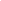 Hiring Manager Store nameAddress line 1Address line 2Dear Hiring ManagerI am delighted to present to you my resume for a part time position at _______. Given the opportunity, I would make a profitable contribution to this department. I would like to find an enjoyable job which introduces me to the workplace, and allows me to further my education.Some necessary abilities a candidate for this position must have include exceptional communication and leadership skills, which allow for better customer relations. Through many of the volunteer activities I have participated in, these skills have developed and thrived. Operating a fundraising activity and organizing club tryouts both require communication and leadership, as do the various sports I am involved with. My dedication to succeeding in school has taught me how to effectively produce results, manage my time, and solve problems. These skills and knowledge will make me a valuable part of the team at _______. I appreciate the time you take to review my application and look forward to future discussions concerning this position. I can be reached at 123-456-7890. Once again, I thank you for your consideration. Sincerely,Your Name (sign above)Encl.OBJECTIVE: To obtain a position at 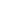 WORK AND VOLUNTEER EXPERIENCEVolunteer, Organization,City and State/Province, Month and YearPrepared and coordinated … Provided assistance and information …Developed a method to effectively …Job Title, Organization,City and State/Province, Month and YearPrepared and distributed …Provided exceptional customer satisfaction 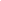 EDUCATIONPlace of educationCity, State/ProvinceMonth and year – Month and year/Present Currently in GRADE with a 105% average/Graduated with Honours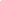 AWARDS/OTHERHonour roll (90+) 2009, 2010, 2011Merit Awards – Academic and athletic achievementsNominated for the Sullivan Award – Academic and athletic achievementsplaced top 10% in country for …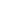 Reference List: Name (Relation, ex. Previous manager)EmploymentAddress line 1Address line 2123-456-7890Name (Relation, ex. Previous manager)EmploymentAddress line 1Address line 2123-456-7890Name (Relation, ex. Previous manager)EmploymentAddress line 1Address line 2123-456-7890  HIGHLIGHTS OF QUALIFICATIONS      Is able to speak English, French, Spanish and 32 other languages fluently       Excellent skills in communication and presentation       Strong analytical and problem-solving skills      Learn quickly and interpret information accurately       Capable of effectively communicating at various levels with individuals and groups      Enthusiastic, resourceful and enjoys challenges.  